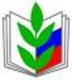 ПРОФСОЮЗ РАБОТНИКОВ НАРОДНОГО ОБРАЗОВАНИЯ И НАУКИ РОССИЙСКОЙ ФЕДЕРАЦИИ(ОБЩЕРОССИЙСКИЙ ПРОФСОЮЗ ОБРАЗОВАНИЯ)ОРДЖОНИКИДЗЕВСКАЯ РАЙОННАЯ ОРГАНИЗАЦИЯ ПРОФСОЮЗА РАБОТНИКОВ НАРОДНОГО ОБРАЗОВАНИЯ И НАУКИ РФСписок здравниц от Профкурорта№Наименованиесанаториев% скидкиСписок заболеваний, которые лечат в санаторииОсобенностиАлтайский крайАлтайский крайАлтайский крайАлтайский крайАлтайский край1  «Россия»Цены до 31.05.19г.5Эндокринная, нервная сердечнососуд. Системы, кожы, опорно- двигат. аппарата, гинекология2 «Центросоюза»Цены на 2019г.10Эндокринная, нервная сердечнососуд. Системы, кожы, опорно- двигат. аппарата, гинекология, ЖКТ, дыхание, мочеполовая сфера3 «Рассветы над Бией»Цены на 2018г.7Эндокринная, нервная сердечнососуд. системы, кожы, опорно- двигат. аппарата, гинекология, ЖКТ, дыхание, урология, ЛОР , стоматология, детские заболев.4 «Родник Алтая»Цены по 28.02.19г.15Эндокринная, нервная сердечнососуд. системы, кожы, опорно- двигат. аппарата, гинекология, ЖКТ, дыхание, урология, мочеполов. сферы у мужчин.Брянская областьБрянская областьБрянская областьБрянская областьБрянская область5«Затишье»Цены на 2018г.15заболевания сердечно-сосудистой системы;  
- заболевания органов дыхания;
- заболевания органов пищеварения;
- заболевания костно-мышечной системы и соединительной ткани;
- заболевания мочеполовой системы.Вологодская областьВологодская областьВологодская областьВологодская областьВологодская область6«Новый источник»Цены на 2018г.15 заболевания нервной системы; 
- заболевания пищеварительной системы;
- заболевания системы кровообращения; 
- заболевания костно-мышечной системы и соединительной ткани;  заболевания эндокринной системы; заболевания аллергические;  заболевания дыхательной системы; заболевания желудочно-кишечного тракта;заболевания кожи; заболевания урологические и офтальмологические. Ивановская областьИвановская областьИвановская областьИвановская областьИвановская область7«Им. Станко»В 18 км отг. КинешмаЦены на 2018г.20Нервная,  сердечнососуд. системы, опорно- двигат. аппарата, гинекология, урология(есть минеральная вода)На берегу р. Волги, есть горнолыжная трасса с под- ъемником, бассейн8«Оболсуново»Цены по 25.02.19г.10Нервная,  сердечнососуд. системы, опорно- двигат. аппарата, гинекология, урология, диабет, очищение организма, антистресс, коррекция фигурыминеральная вода, торфяные грязи, закрытый и открытый бассйенИркутская область9Курорт «Ангара»Цены на 2019г.10Нервная,  сердечнососуд. системы, ЖКТ, эндокринная система, диабетВ центре Иркутска на территории  Кайской рощиКалининградская обл.10«Зеленоградск»Цены на 2019г.10Нервная,  сердечно-сосуд. системы, опорно- двигат. аппаратаТорфяные грязи, минеральная вода,  50м от моря.Калужская область11«Воробьево»Цены на 2018г.15Нервная,  сердечно-сосуд. системы, опорно- двигат. аппарата, ЖКТ, ЛОР136 км от Москвы, минеральная водаКраснодарский крайКраснодарский крайКраснодарский крайКраснодарский крайКраснодарский крайСочи, Адлер12«Мориса Тореза»Цены на 2019г.20Центральный Сочи, рядом с морем13«Sea Galaxy Congress»Цены на 2019г.20Центральный Сочи, рядом с морем14«Бальнеологический курорт “Мацеста»Цены на 2018г.2015«Металлург»Цены на 2019г.20Нервная,  сердечно-сосуд. системы, опорно- двигат. аппарата, ЖКТ, урология, гинекология, кожаРайон Хосты800м до моря16«Адлеркурорт»Цены на 2019г.20Нервная,  сердечно-сосуд. системы, опорно- двигат. аппарата, ЖКТ, мочеполовая сфера, кожа, дыханиеАдлер50-150 м до моря17Пансионат «Автомобилист»Цены на 2018г.10Нервная система, опорно- двигат. аппаратКудепста300м от моря18Гостиничный комплекс  «Bride Resort»Цены на 2018г13Имеретинская низменность, 150 м до моря19«Золотой колос»Цены до 11.01.2019г10Нервная,  сердечно-сосуд. системы, опорно- двигат. аппарата, ЖКТ, урология, гинекологияЦентральный Сочи-Хоста, свой пляжный комплекс в 10 мин. хотьбы20Пансионат «Нева Интернейшнел»Цены на 2018г10Нервная,  опорно- двигат. аппарата, ЖКТ, гинекологияЦентральный Сочи, 800 м до пляжа по канатной дороге, питание меню-заказАнапаАнапаАнапаАнапаАнапа21«Анапа-Нептун»Цены на 2018г10Нервная,  опорно- двигат. аппарата, кожа, гинекология, ЛОРНа Пионерском проспекте, комплексное меню, есть открытый бассейн22«Анапа-Океан»Цены на 2018г10опорно- двигат. аппарата, ЖКТ, гинекология, ЛОР, дыхание, кожи20 м от моря, питание «шведский стол»23«Русь»Цены на 2018г8Нервная,  опорно- двигат. аппарата, кожа, гинекология, ЛОР,ЖКТ, аллергические заболевания, бронхиальная астма, эндокринная система40 м от моря24Пансионат «Шингари»Цены 2018 г.10Уртриш, свой пляж в 400м25Отель «ЧерноморочкаЦены на 2019г10500 м до моря26«Родник»Цены 2018 г.5Нервная,  сердечно-сосуд. системы, опорно- двигат. аппарата, ЖКТ, урология, гинекология, дыхания, кожи, ЛОР3 вида минеральной воды27Пансионат с лечением «Нива»Цены 2018 г.10Нервная,  сердечно-сосуд. системы, опорно- двигат. аппарата, ЖКТ, дыханияДо моря 100-250 м28«ДиЛуч»Цены 2019 г.10Нервная,  сердечно-сосуд. системы, опорно- двигат. аппарата, ЖКТ, дыхания, ЛОР, заболевания глаз, гинекология, урологияДо моря 300м29«Надежда»Цены 2018 г.10Нервная,  сердечно-сосуд. системы, опорно- двигат. аппарата, дыхания, кожа, эндокринная системаПитание «швед. стол» и «Меню-Заказ», 600 м от моря30Пансионат «Урал»Цены 2019 г.15Нервная,  сердечно-сосуд. системы, опорно- двигат. аппарата, дыхания, гинекология, урология, ЖКТ, кожаSPA-комплекс, 3 закрытых бассейна с подогреваемой морской водой, открытый бассейнТуапсе31База отдыха «Русалочка»Цены 2019 г.12Пос. Лермонтова, 200м от моря32«Зеленая долина»Цены до 08.01.2019 10Нервная,  сердечно-сосуд. системы, опорно- двигат. аппарата, дыханияП. Ольгинка, в зеленом массиве, питание «шведский стол», в 400 м от моряГеленджик33«Им. Ломоносова»Цены 2018 г.10Нервная,  сердечно-сосуд. системы, опорно- двигат. аппарата, дыхания, гинекология, урология, ЖКТ, эндокринная система34Пансионат «Радуга»Цены по 08.01.2019 г10УЗИ, массаж, коррекция веса, косметология150 м до моря, открытый бассейнАрхипо-Осиповка35«Архипо-Осиповка»Цены 2018 г.10Нервная,  сердечно-сосуд. системы, опорно- двигат. аппарата, дыхания, ЛОР, педиатрия, проф. заболевания 800 м до моря, закрытый бассейн36«Вулан»Цены 2019 г.10Нервная,  сердечно-сосуд. системы, опорно- двигат. аппарата, дыхания, ЛОР50м от моря, бассейнЛазоревское37«Одиссея»Цены 2019 г.дорогой санаторий10Нервная,  сердечно-сосуд. системы, опорно- двигат. аппарата, дыхания, ЛОР, кожа, ЖКТ, гинекология, урологияЛечеб. грязи, дет- ский бассейн, 600м до моря, питание «швед. стол»ЛОО38«Магадан»Цены 2019 г.15Нервная,  сердечно-сосуд. системы, опорно- двигат. аппарата, дыхания, гинекология, урология150-300 м до моряЕйск39«Ейск»Цены 2018 г.сердечно-сосуд. системы, дыхания, урология, кожа, ЛОР6 км до моря, минеральная вода, иловая грязьКурская область40«Им. Черняховского»Цены 2018 г.20Нервная,  сердечно-сосуд. системы, опорно- двигат. аппаратаНа окраине Курска, питание «Меню-заказ»Московская область41«Переделкино»Цены 2019 г.15 заболевания сердечно-сосудистой системы, системы кровообращения;
- реабилитация после инфаркта и операций на сердце.бассейн42«Дорохово»Цены по 31.05.19г.Рузский р-он15заболевания желудочно-кишечного тракта;
- заболевания опорно-двигательного аппарата;
- заболевания нервной системы;
- заболевания сердечно-сосудистой системы.Минеральные воды, торфяные грязи43«Истра»Истринский р-он(закрыт на реконструкцию до 31.03.19г.)15заболевания сердечно-сосудистой системы;
- заболевания опорно-двигательного аппарата;
- заболевания нервной системы;
- заболевания органов пищеварения.Бассейн, минеральная вода, 42 км от столицы44«Нара»Наро-Фоминский р-онЦены 2018 г.10Лечебный профиль:  
- заболевания опорно-двигательного аппарата;  - заболевания нервной системы;  - заболевания органов дыхания,  - заболевания сердечно-сосудистой системы.Все здания соединены теплым переходом, комплексное питание.45«Удельная»Раменский р-онЦены 2018 г.15заболевания сердечно-сосудистой системы;
- периферической нервной системы;
- заболевания эндокринной системы;
- заболевания желудочно-кишечного тракта.46«Красная Пахра»Поселение Красная ПахраЦены 2018 г.- заболевания опорно-двигательного аппарата;  
- заболевания нервной системы;  
- заболевания органов дыхания,  - кожные заболевания; 
- заболевания сердечно-сосудистой системы. Бассейн, Трехразовое питание по системе "шведский стол".  
47«Валуево»В 30 км от МосквыЦены до 07.01.2019 20- заболевания сердечно-сосудистой системы;
- заболевания бронхо-легочной системы;
- заболевания опорно-двигательного аппарата;
- заболевания нервной системы. Трехразовое питание по системе «шведский стол»
48«Подмосковье»Домодедовский р-нЦены по 31.05.201910- заболевания сердечно-сосудистой системы; 
- заболевания суставов и позвоночника; 
- заболевания органов дыхания; 
- заболевания нервной системы; 
- заболевания желудочно-кишечного тракта, печени, желчного пузыря, желчевыводящих путей, поджелудочной железы; 
- заболевания вен; 
- нарушения обмена веществ, в том числе сахарный диабет; избыточная масса тела. Трехразовое питание по системе «меню-заказ» , бассейны, минеральная водаНижегородская обл.Нижегородская обл.Нижегородская обл.Нижегородская обл.Нижегородская обл.49Профилакторий «Морозовский»В 10км от АрзамасаЦены 2018 г15 общетерапевтический (неврология, педиатрия, терапия, физиотерапия).На берегу озера, есть зоопарк с местными животнымиНовгородская обл.Новгородская обл.Новгородская обл.Новгородская обл.Новгородская обл.50«Старая Русса»г. Старая Руссав 100 км от г. Великий НовгородЦены 2018 г10- гинекологические заболевания;
- кожные заболевания;
- заболевания опорно-двигательного аппарата;
- ЛОР-заболевания;
- заболевания нервной системы;
- заболевания органов дыхания;
- заболевания органов пищеварения;
- заболевания эндокринной системы.питание по системе «шведский стол», старорусские минеральные воды, грязи, соленые озера
Новосибирская обл.Новосибирская обл.Новосибирская обл.Новосибирская обл.Новосибирская обл.51«Рассвет»г. Бердск в 25 км от НовосибирскаЦены 2018 г13Заболевания сердечно-сосудистой системыЗаболевания опорно-двигательного аппаратаЗаболевания эндокринной системы и нарушения обмена веществЗаболевания органов дыханияПрофзаболеванияОбщетерапевтическое Санаторно-курортное лечение питание по системе «шведский стол».  пантовые ванны, рапа, Краснодарская и Ейская сульфидно-иловые грязи, лечебные глины, озокерит 
52«Сибиряк»Г. Бердск в 30 км от НовосибирскаЦены 2018 г10- заболевания сердечно-сосудистой системы;
- заболевания опорно-двигательного аппарата;
- заболевания желудочно-кишечного тракта;
- заболевания нервной системы;
- заболевания органов дыхания;
- заболевания эндокринной системы и нарушения обмена веществ.питание по системе «шведский стол», лечебные грязи, на Обском водохранилищеПензинская областьПензинская областьПензинская областьПензинская областьПензинская область53“Им. Володарского»Цены 2019 г.20 заболевания органов пищеварения;
- заболевания органов дыхания;
- заболевания кожи и подкожной клетчатки;
- заболевания мочеполовой системы;
- заболевания нервной системы;
- заболевания системы кровообращения;
- заболевания эндокринной системы;
- заболевания костно-мышечной системы и соединительной ткани.  питание по системе «меню-заказ», источники с минеральной водой54«Березовая роща»Цены 2019 г.20заболевания сердечно-сосудистой системы;
- заболевания нервной системы;
- заболевания органов пищеварения;
- заболевания опорно-двигательного аппарата;
- гинекологические заболевания;
- урологические заболевания;
- заболевания эндокринной системы. питание «меню-заказ», источники с минеральной водой ( в т.ч. рапа), на берегу водохранилища, бассейнПсковская областьПсковская областьПсковская областьПсковская областьПсковская область55«Голубые озера»Цены по 08.01.1920заболевания нервной системы;     
- заболевания органов дыхания;     
- ЛОР-заболевания.   питание «меню-заказ», на берегу озер «Малый и Большой Иван»56«Хилово»Цены 2019 г. В этом санатории скидка 20% только для самого члена профсоюза. Члены семьи оплачивают полностью20заболевания опорно-двигательного аппарата;
- заболевания нервной системы;
- заболевания кожи;
- заболевания желудочно-кишечного тракта;
- гинекологические заболевания;
- урологические заболевания;
- заболевания органов дыхания;
- заболевания системы кровообращения;
- глазные заболевания;
- реабилитация больных, после травм и профессиональных заболеваний, ортопедических и травматологических операций, эндопротезирования.питание «меню-заказ», 3 вида минеральной воды, рапа, грязи, бассейнРеспублика КарелияРеспублика КарелияРеспублика КарелияРеспублика КарелияРеспублика Карелия57«Дворцы»Цены 2018 г10 заболевания сердечно-сосудистой системы, системы кровообращения;
- заболевания органов дыхания;
- заболевания нервной системы;
- заболевания желудочно-кишечного тракта, органов пищеварения;
- заболевания опорно-двигательного аппарата.Меню-заказ, с марциальными источниками и источниками габозерской лечебной грязи, в 54 км от г. Петрозаводск.Республика МордовияРеспублика МордовияРеспублика МордовияРеспублика МордовияРеспублика Мордовия58«Мокша»Цены 2018 г10 заболевания сердечно-сосудистой системы, системы кровообращения;  
- заболевания желудочно-кишечного тракта, органов пищеварения;    
- заболевания органов дыхания;  
- ЛОР-заболевания;  
- заболевания опорно-двигательного аппарата;  
- заболевания нервной системы;  
- расстройства питания и нарушение обмена веществ;  
- гинекологические заболевания;  
- урологические заболевания, заболевания мочеполовой системы. Меню-заказ, минеральные водыРеспублика ТатарстанРеспублика ТатарстанРеспублика ТатарстанРеспублика ТатарстанРеспублика Татарстан59“Нехама»В 10 мин. езды от центра КазаниЦены 2018 г      Лечебный профиль:   
- кардиологический;- неврологический;
- ортопедический; общетерапевтический.  Реабилитация:
- реабилитация после травм и аварий;
- реабилитация после переломов;
- реабилитация после операций;
- реабилитация после инсультов;
- реабилитация после тяжелых заболеваний;
- восстановительная реабилитация;
- исправление отклонений в ходе беременности;
- спортивная реабилитация.Трехразовое питание по системе: завтрак - "шведский стол", обед и ужин - "заказное меню", на территории свой зоопарк. партнерами яв-ляются специали- сты из израильской реабилит.й клиники "Бейт Левенштейн"
Республика ЧечняРеспублика ЧечняРеспублика ЧечняРеспублика ЧечняРеспублика Чечня60Куророт «Серноводск- Кавказский»Цены 2019 г10- заболевания сердечно-сосудистой системы;
- заболевания костно-мышечной системы и соединительной ткани;
- заболевания органов пищеварения;
- заболевания эндокринной системы, в том числе нарушение обмена веществ;
- заболевания органов дыхания;
- заболевания нервной системы;
- гинекологические заболевания; 
- заболевания мочеполовой системы;
- кожные заболевания.Меню-заказ, сероводородный источник, бассейнРостовская обл.Ростовская обл.Ростовская обл.Ростовская обл.Ростовская обл.61«Вёшенский»Цены по 20.04. 2019 г20Лечебный профиль:
- заболевания костно-мышечной системы;
- заболевания периферической нервной системы;
- заболевания нарушений обмена веществ;
- заболевания органов пищеварения;
- заболевания сердечно-сосудистой системы.Трехразовое комплексное питание.
минеральная вода, бассейнРязанская областьРязанская областьРязанская областьРязанская областьРязанская область62«Солотча»Цены 2018 г20заболевания сердечно-сосудистой системы;
- заболевания опорно-двигательного аппарата;
- гинекологические заболевания;
- заболевания нервной системы;
- заболевания органов дыхания.Леса, озера63«Старица»Цены 2018 г8- заболевания опорно-двигательного аппарата;   
- заболевания нервной системы;   
- заболевания органов дыхания;  
- кожные заболевания;  
- заболевания желудочно-кишечного тракта; 
- заболевания сердечно-сосудистой системы. "шведский стол" или "заказное меню".

64«Приока»Цены 2018 гЛечебный профиль:     
- заболевания костно-мышечной системы;
- заболевания органов дыхания;
- заболевания органов кровообращения.Меню-заказ, на берегу Оки65«Касимовские Зори»Цены 2018 г15заболевания костно-мышечной системы и соединительной ткани;заболевания центральной, периферической, вегетативной нервной системы;последствия травм опорно-двигательного аппарата различной локализации;заболевания органов кровообращения;заболевания органов дыхания;заболевания органов пищеварения;заболевания мочеполовой системы, профессиональные заболевания.Завтрак по системе «шведский стол»
Обед, полдник, ужин- заказное меню
Самарская областьСамарская областьСамарская областьСамарская областьСамарская область66«Красная Глинка»Цены 2019 г10-заболевания желудочно-кишечного тракта;
- заболевания органов кровообращения; 
- заболевания эндокринной системы и нарушения обмена веществ; 
- заболевания мочеполовой системы;
- заболевания нервной системы; 
- заболевания костно-мышечной системы и соединительной ткани.Меню-заказ, минеральная вода67«Можайский»Цены по 30.04.19г.15заболевания сердечно-сосудистой системы;
- заболевания органов пищеварения;
- заболевания нервной системы;
- заболевания опорно-двигательного аппарата;
- гинекологические заболевания.Меню-заказ, минеральная вода68"Matreshka Plaza"Цены 2019 г10заболевания опорно-двигательного аппарата;
- заболевания нервной системы;
- гинекологические заболевания;
- урологические заболевания;
- сердечно-сосудистые заболевания;
- заболевания органов дыхания;
- заболевания органов пищеварения;
- заболевания эндокринной системы;
- нарушение обмена веществ;
- кожные заболевания.Комплексное, минеральная вода, лечебная грязь, бассйенСтаврапольский крайСтаврапольский крайСтаврапольский крайСтаврапольский крайСтаврапольский крайЕссентуки69«Целебный ключ», «Анджиевского», «Надежда», «Виктория», Гостевой дом «Вилла Герман»20Цены 2019 года70Украина, Воронеж, Панс. с леч. Плаза, Нива, Им. Калинина, Без скид-киИстокъ, Казахстан, источник, Металлург, Шахтер, Жнмчужина Кавказа, Сеченова, Россия, РусьЖелезноводск71Пансиоант с лечением «Альянс», «Дубрава», «Здоровье», «Им. Тельмана», «Эльбрус», «Им. 30- летия Победы» , «Им.Кирова»20Цены 2019 года72Пансионат Княжна Мэри, Лесной, Машук Без скид-киАква-Терм, Рафаэль, Буковая роща, Горный воздух, Плаза.Кисловодск73«Москва», «Нарзан», «Пикет», «Им. Димитрова», «Им. Кирова»20Цены 2019 года74Заря, Плаза, Семашко, МЧС России, Главные нарзанные ванны, Радуга, Без скид-ки«Им. Орджоникидзе», Кругозор, Вилла Арнест, Узбекистан, Кавказ, Арника, Солнечный, Крепость , Центросоюза, Джинал, Родник, Виктория, Целебный НарзанПятигорск75Пансионат с леч. «Искра», «Лесная поляна», «Родник», «Им. Лермонтова»2076Пятигорье, Им. Кирова, Машук, Галерея Палас, Пятигорский НарзанБез скид-киПос. Новотерский77«Минеральные воды»Без скидкиТамбовская область78«Сосны»Цены 2018 г.15заболевания костно-мышечной системы;
- заболевания органов дыхания;
- заболевания органов кровообращения;
- заболевания нервной системы;
- заболевания органов пищеварения;
- заболевания эндокринной системы и обмена веществ: сахарный диабет.Недалеко река Цны79«Им. Калинина»Цены 2018 г.15сердечно-сосудистые заболевания;
- заболевания костно-мышечной системы;
- заболевания органов дыхания;
- заболевания органов пищеварения;
- заболевания нервной системы;
- гинекологические заболевания;
- заболевания эндокринной системы.Меню -заказТульская область80«Краинка»Цены 2019 г.20- заболевания органов пищеварения; 
- заболевания нервной системы; 
- заболевания костно-мышечной системы и соединительной ткани; 
- гинекологические заболевания; 
- заболевания мочеполовой системы; 
- заболевания эндокринной системы, расстройств питания и нарушений обмена веществ.Меню –заказ, несколько видов минеральных вод, бассейн81«Егнышевка»Цены 2018 г.20заболевания органов дыхания;  
- заболевания опорно-двигательного аппарата;  
- заболевания системы кровообращения;  
- заболевания нервной системы;  
- кожные заболевания; 
- заболевания мочеполовой системы; 
- заболевания эндокринной системы, расстройства питания.Минеральная вода, на берегу р. ОкиТюменская область82Санаторий-профилакторий «Сосновый бор»Цены 2018 г.15Лечебный профиль:     
- заболевания опорно-двигательного аппарата;
- заболевания сердечно-сосудистой системы;
- заболевания нервной системы.4-х разовое питание по комплексному меню.

Челябинская область83«Сунгуль»В период с 01.06.2018 до 30.09.2018 скидка составляет 15%. В период с 01.10.2018 по 27.12.2018 скидка составляет 20%.Цены 2018 г.15%-20%.заболевания опорно-двигательного аппарата;  
- заболевания нервной системы;  
- заболевания органов дыхания;   ЛОР-заболевания;   аллерго-иммунологические заболевания;  кожные заболевания; 
- заболевания желудочно-кишечного тракта, органов пищеварения; расстройства питания и нарушение обмена веществ;  гинекологические заболевания;  урологические заболевания; 
- заболевания сердечно-сосудистой системы, системы кровообращения; глазные заболевания.Меню-заказ84«Увильды»Цены 2018 г.10заболевания опорно-двигательного аппарата;  
- заболевания сердечно-сосудистой системы;- заболевания органов дыхания;  
заболевания нервной системы;   расстройства питания и наруш. обмена  в-веществБассейны закрытый и открытый, родоновые воды, шведский столЯрославская область85«Красный холм»Скидка предоставляется только взрослым при размещении на основном месте. 10%.Цены по 31.05.19г.10- заболевания опорно-двигательного аппарата;
- заболевания сердечно-сосудистой системы;
- заболевания органов дыхания;
- гинекологические заболевания;
- урологические заболевания;
- заболевания нервной системы.Шведский стол, бассйен86«Им. Воровского»Цены по 30.06.19г.15      Лечебный профиль:     
- заболевания нервной системы;  
- заболевания опорно-двигательного аппарата ;заболевания сердечно-сосудистой системы;Медицинская реабилитация пациентов, перенесших: острый инфаркт миокарда
- после приступа нестабильной стенокардии
- операции на сердце и магистральных сосудах
- острое нарушение мозгового обращения
- после эндопротезирования суставов
- после производственных травм и профессиональных заболеваний
- при сахарном диабете. Четырехразовое питание по системе "заказное меню", бассейн